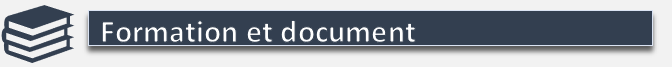 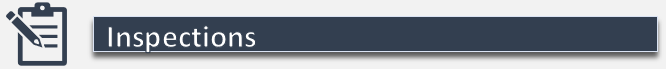 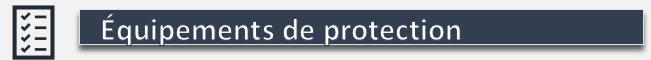 F*Le port du harnais est fortement suggéré pour le cisolift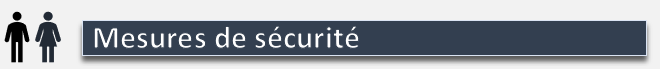 Il est recommandé d’effectuer une analyse sécuritaire de la tâche avant d’effectuer les travaux. Cette fiche d’analyse est disponible auprès de votre responsable et peut être utilisée à titre de planification sécuritaire des travaux, conjointement avec la présente fiche de prévention. S’il n’est pas possible de suivre les indications qui sont présentes dans cette fiche de sécurité, vous devez vous référer à votre responsable afin de mettre en place des mesures de sécurité équivalente.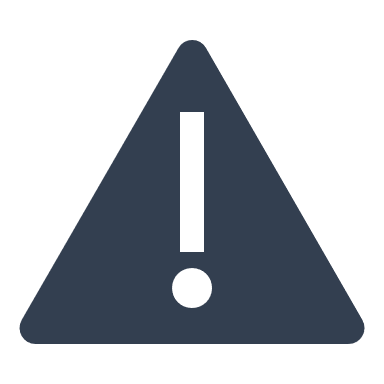 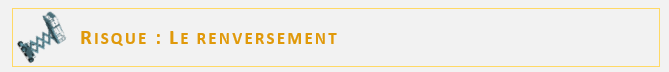  S’assurer de respecter en tout temps les paramètres, notamment la charge nominale de la plateforme et le nombre maximal de personnes admises ; Lors du déplacement de la plateforme, elle doit être abaissée à son niveau le plus bas ; Cadenasser les ponts roulants, palans ou portes de garage qui risquent d’entrer en contact avec    l’équipement ; Ne jamais utiliser la plateforme à ciseaux sur un sol accidenté ou n’étant pas de niveau ; Il est interdit de disposer du matériel dans les ciseaux de la plateforme ; Ne jamais utiliser la plateforme en présence de vents violents ou d’orages ;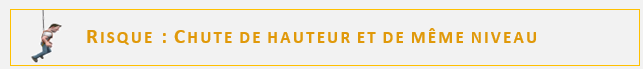 Monter à l’intérieur de la plateforme en respectant la méthode des trois points d’appui, lorsque la plateforme est à son plus bas niveau ;Chaque travailleur qui prend place à l’intérieur d’un équipement de levage autre qu’une plateforme élévatrice de type cisolift ou skyjack doit porter un harnais relié à un point d’ancrage conçu à cet effet ; *À noter que le port du harnais n’est pas obligatoire, mais fortement suggéré pour la plateforme élévatrice de type cisolift ou skyjack. La majorité des manuels du fabricant mentionnent l’obligation du port. Si un travailleur quitte la plateforme en hauteur, il doit s’attacher à un point d’ancrage conforme avant de sortir de la plateforme ;Rester à l’intérieur de la plateforme.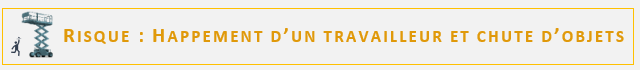 Une fois rendu sur les lieux de travail et à la hauteur désirée, enclencher l’arrêt d’urgence afin d’éviter tout mouvement accidentel de la plateforme;La zone de travail doit être délimitée par un périmètre de sécurité. La délimitation n’est pas obligatoire pour la plateforme élévatrice de type cisolift ou skyjack, mais cette mesure est fortement recommandée étant donné le niveau de risque élevé;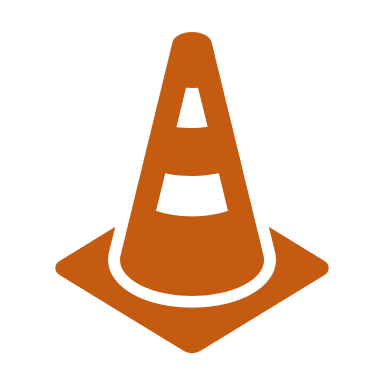 Ne pas lever de charge dont la dimension excède celle de la plateforme;Ne jamais laisser une plateforme sans surveillance. Si elle n’est pas utilisée, descendre laplateforme au sol, arrêter le moteur et retirer la clé de contact.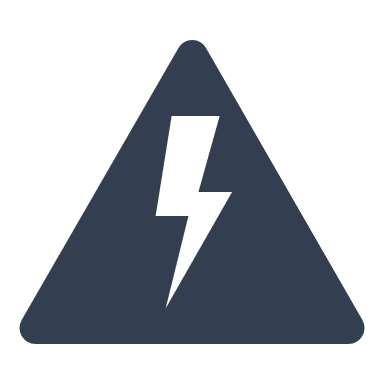 S’assurer de ne pas disposer de matériel au travers du mécanisme de levage;Respecter les distances d’approches des lignes électriques aériennes.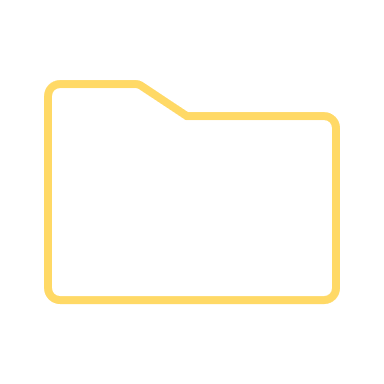 Nom de la formation/documentConformeCommentaireFormation théorique et pratique : (renouvellement suggéré : 3 ans), incluant un volet travaux en hauteur;Le manuel du fabricant est accessible;Type d’inspectionConformeConformeCommentaireInspection avant l’utilisation par l’opérateur à l’aide de la grille d’inspection.équipement de protectionéquipement de protectionConformeConformeCommentaireHarnais de sécurité, de type A, adapté à la taille de l’utilisateur avec une longe de sécurité OBLIGATOIRE pour tout équipement de levage autre qu’un cisolift*. Autres EPI, selon le risque (ex. : lunette de sécurité, appareil de protection respiratoire, gants, protecteurs auditifs, casque, chaussures de sécurité, etc.).équipement de protectionéquipement de protectionConformeConformeCommentaireIl est fortement suggéré d’effectuer les travaux en équipe de 2 personnes (mesures d’urgence).Identification de l’équipement :Semaine de l’inspection : Compteur d’heures : Charge maximale : Éléments à inspecterJournée de l’inspectionJournée de l’inspectionJournée de l’inspectionJournée de l’inspectionJournée de l’inspectionCommentaireJour/MoisManuel du fabricant, étiquette, plaques signalétiques, danger et mises en gardeDisponibles/présents et lisiblesCommandes inférieures, supérieures et d’abaissement d’urgenceClairement identifiées et fonctionnellesComposants hydrauliques et électriques (connexions, canalisations, cylindres)Absence de bris, dommage, déformation, etc.Composants structuraux et dispositifs de sécurité (ex : goupille, système élévateur dispositif de soutien) Absence de fissures, pièces cassées, dommages, dispositif de soutien (à ciseaux), etc.)Pneus, jantes et freinsCapacité d’arrêt, bon état, gonflés et adaptés au type de solFluides et/ou énergieAbsence de fuiteÉchelle/marche, plancher, garde-corps et portillonEn bon état et non glissant Vérin de mise à niveau/ stabilisateur En bon état et fonctionnelPhares/feux rotatifs/avertisseurs lumineux Fonctionnel et en bon étatDispositif de sécurité : klaxon, avertisseur de pente, avertisseur sonore de descente, bouton d’arrêt d’urgence, Fonctionnel et en bon étatINITIALES DE L’UTILISATEUR